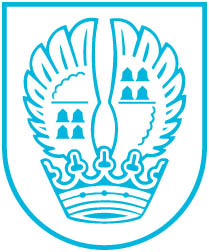 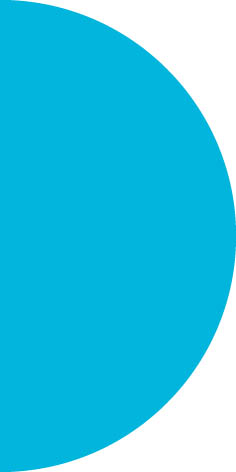 Pressemitteilung Nr. 210Kultur an unbekannten OrtenSabine Kolbe erzählt „Märchen unterm Baum“ Am Donnerstag, dem 7. Juli 2022 um 18 Uhr, wartet in der Sommer-Reihe „Kultur an unbekannten Orten“ auf der Wiese hinter der Verwaltungsstelle Niederhöchstadt ein vergnüglicher Abend mit Schauspielerin Sabine Kolbe auf die Gäste: Kurzweilig, augenzwinkernd und wortgewandt erzählt Sabine Kolbe vom verzauberten Apfelbaum, vom Mädchen in der Birke, vom Granatapfelbäumchen des Affen, und von manch anderen magischen und ungewöhnlichen Begebenheiten unter, auf und in Bäumen. Bäume begleiten uns mit ihren wunderbaren Verwandlungen durch den Jahreslauf.Sitzgelegenheiten sind vorhanden. Der Eintritt ist frei. Kontakt:Stadtverwaltung EschbornPressestelleTelefon 06196. 490-104Fax 06196. 490-400presse@eschborn.dewww.eschborn.de27.06.2022Magistrat der Stadt Eschborn